Friedhelm der 1.Jahr der Königsehre: 1988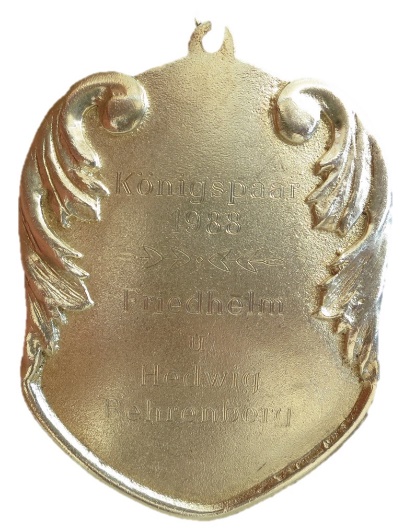 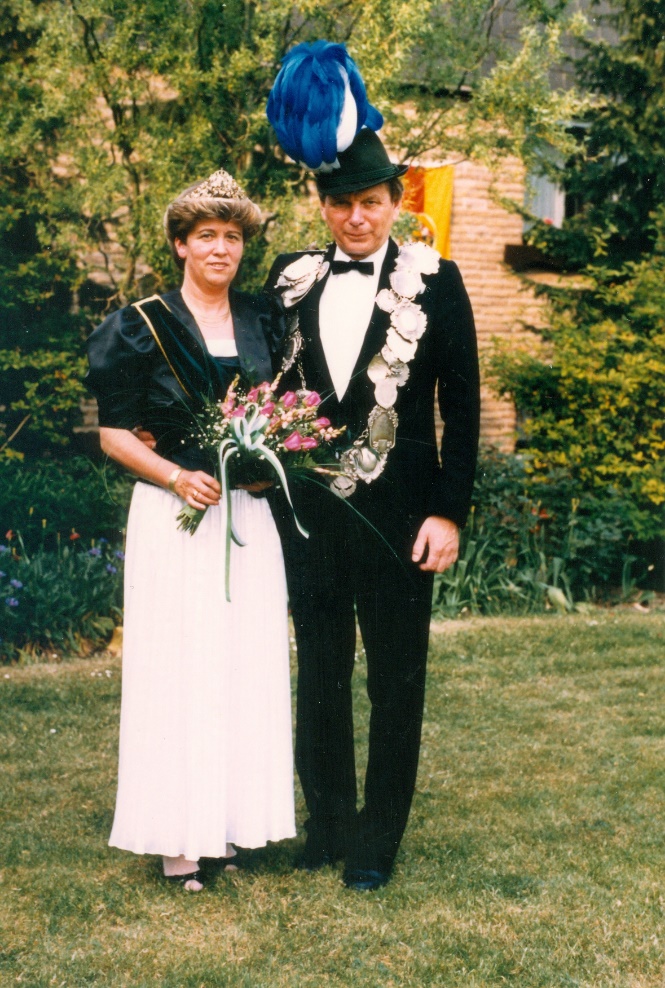 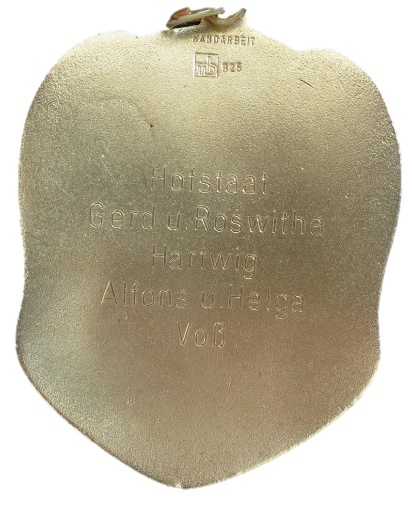 König: Friedhelm Barenberg  & Hedwig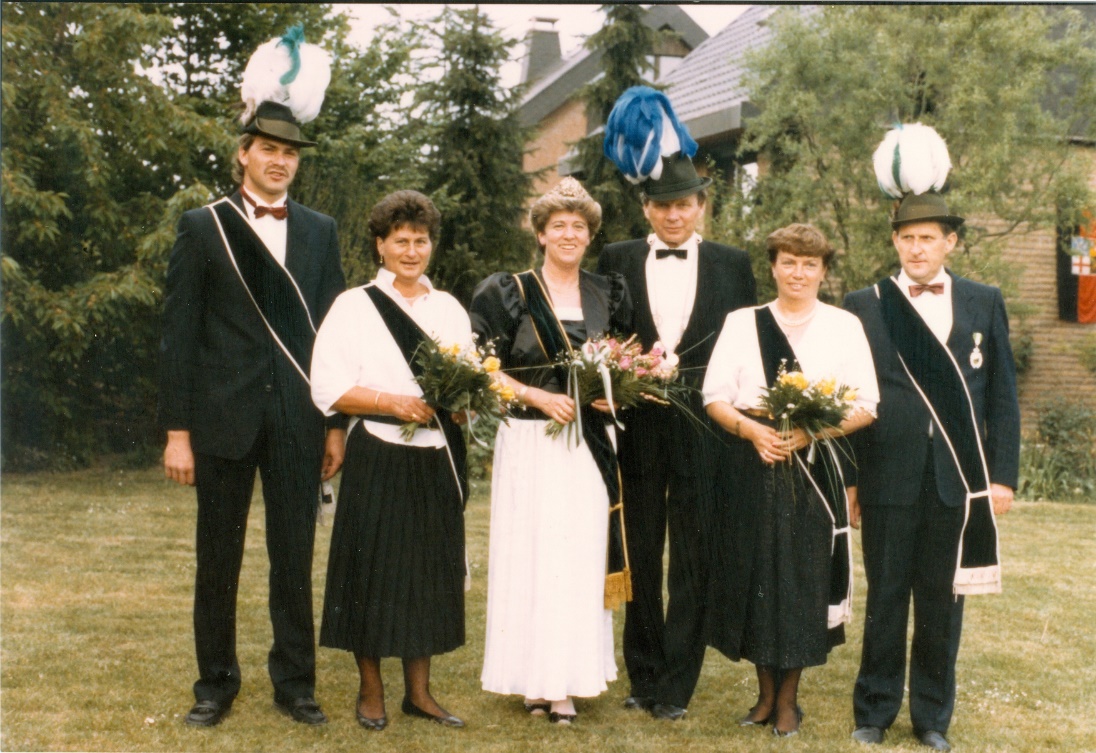 Hofstaat:Gerd u. Roswitha Hartwig, Alfons u. Helga Voß